NOM: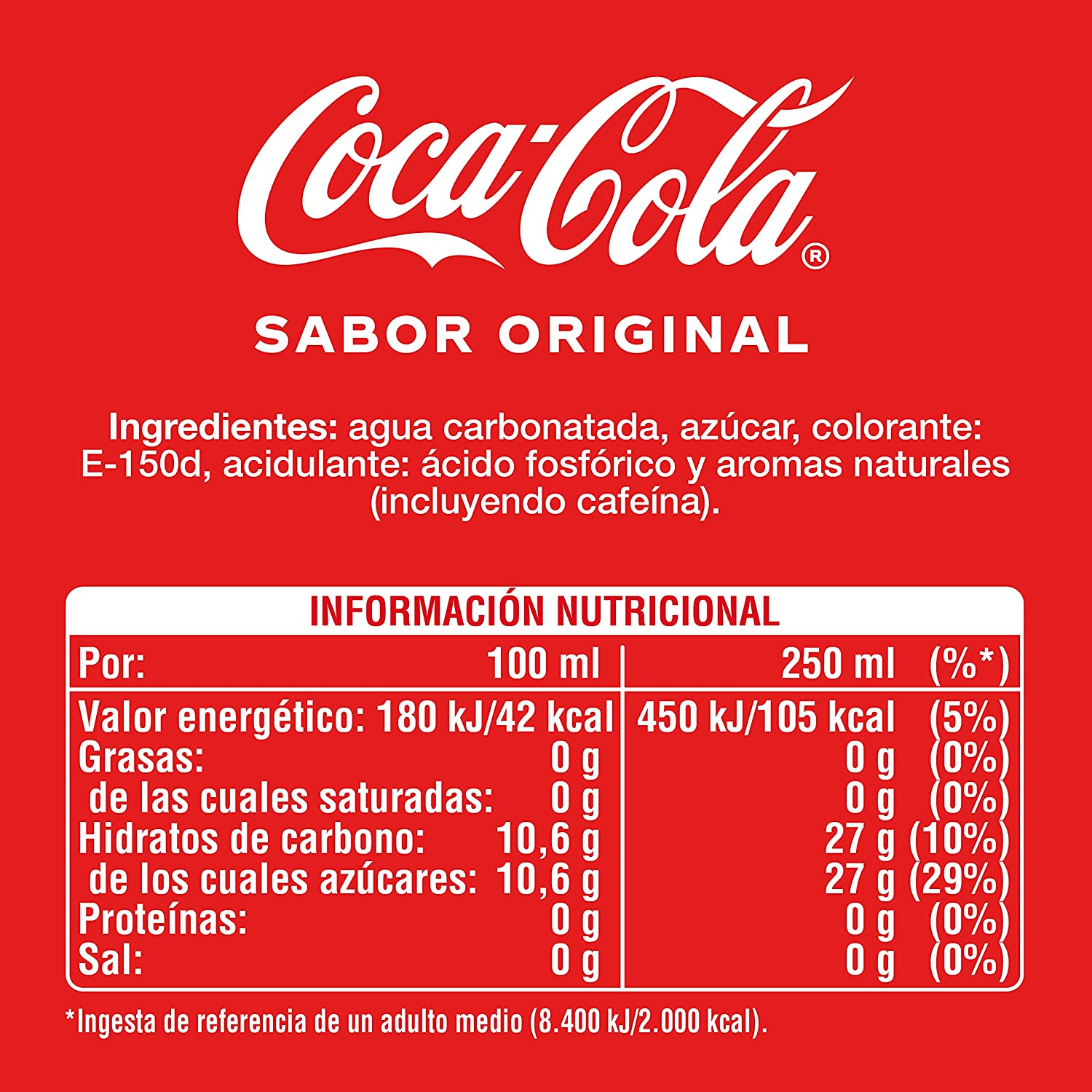 Llegeix l’etiqueta de la Coca Cola i respon:Quin valor energètic té cada 100 ml?Quants hidrats de carboni, dels quals són sucres té cada 250 ml?Quins ingredients té la Coca Cola?Quina és la ingesta de referencia de un adult mitjà?Quin percentatge (%) té de valor energètic cada 250 ml?Ara, llegeix l’etiqueta de la Coca Cola zero i respon: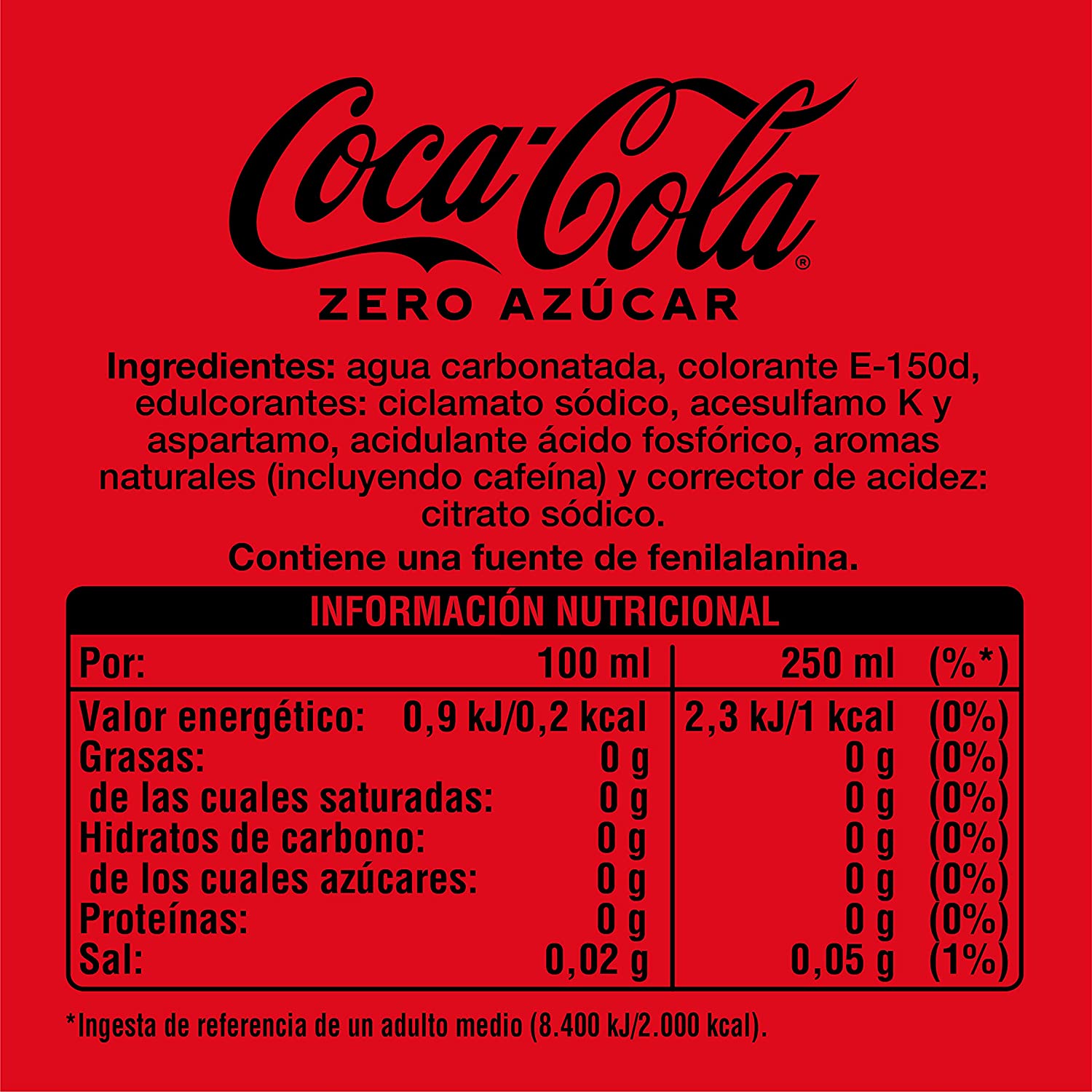 Quins ingredients té?Quin valor energètic té cada 100 ml? Quin valor energètic té cada 250 ml?Quants hidrats de carboni, dels quals són sucres té cada 100 ml?Quin percentatge (%) té de sal cada 250ml?